NATIONALITYSyrianBana C/o-MOBILE+971501685421EMAILbana.376885@2freemail.com  E D U C A T I 6O N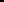 Al Farabi CollegeKSA	Bachelor of Dental Medicine and Surgery, B.D.S.	2016 E X P E R I E N C E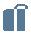 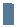 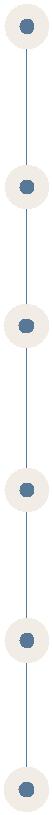 Dental Trainee / July, 2016 - Oct. 2017Lotus Dental Clinic/Prosthodontics dept.Jeddah, KSA.Dental Trainee / July, 2015 - Sept, 2015Ghassan Najib Pheron Hospital/ Endodontics & Surgery dept.Jeddah, KSA.Speaker’s Registration / Jan , 20162nd Red Sea Opthalmology Symposium.Jeddah, KSA.Speaker’s Registration / March, 201610th SORL Head & Neck Surgery Conference.Jeddah, KSA.Pharmaceutical Promoter / March, 2016 - April, 2016Bayer Company.Jeddah/Riyadh, KSA.Usher / May, 2016Career FairKAEC/ Jeddah, KSA.W O R K S H O P SE X T E R N S H I P - T R A I N I NG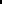 Surgery Trainee / May, 2017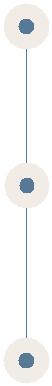 King Fahad General Hospital.Oral & Maxillofacial Surgery Dept.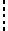 Jeddah, KSA.Surgery Trainee / April, 2017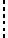 King Abdulaziz Hospital & Oncology Center.Oral & Maxillofacial Surgery Dept.Jeddah, KSA.Dental Trainee / Oct, 2016 - Nov. 2016King Abdulaziz University Hospital.Jeddah, KSA.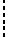 C O N F E R E N C E S - A T T E N D E DThe 4th Annual International Saudi Society of Oral & Maxillofacial Surgery Conference, 30th nov- 2nd Dec.6th Jeddah International Conference, 26th-28th Sep, 2017.2nd Head & Neck Conference, KSAU-HS, Jeddah. 5-6th March,1721st UAE International Dental Conference & Arab Dental Exhibition. Dubai, UAE. 7th-9th Feb, 2017.28th Saudi Dental Society International Dental Conference. Riyadh, KSA. 10th- 12th January, 201710th International Saudi ORL Head & Neck Surgery Conference. 15th - 17th March, 2016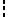 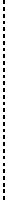 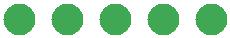 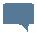 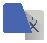 Provided upon request.	Pediatric           Endodontic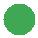 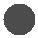 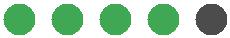 - ‘TMD, Where are we today?’ 28th of Sep, 17.- ‘TMD, Where are we today?’ 28th of Sep, 17.- ‘TMD, Where are we today?’ 28th of Sep, 17.- ‘TMD, Where are we today?’ 28th of Sep, 17.- 11th Arab Society of Pediatric Dentistry. Riyadh, KSA.- 11th Arab Society of Pediatric Dentistry. Riyadh, KSA.- ‘Dental Implants-Basic to Perfect Smile’ 27th of Sep, 17.- ‘Dental Implants-Basic to Perfect Smile’ 27th of Sep, 17.- ‘Dental Implants-Basic to Perfect Smile’ 27th of Sep, 17.- ‘Dental Implants-Basic to Perfect Smile’ 27th of Sep, 17.30th nov- 1st Dec, 2016.- ‘Dental Implants-Basic to Perfect Smile’ 27th of Sep, 17.- ‘Dental Implants-Basic to Perfect Smile’ 27th of Sep, 17.- ‘Dental Implants-Basic to Perfect Smile’ 27th of Sep, 17.- ‘Dental Implants-Basic to Perfect Smile’ 27th of Sep, 17.- ‘Digital Smile Design Pt. 1 Mastership’, Oct 28th-30th, 16.- ‘Digital Smile Design Pt. 1 Mastership’, Oct 28th-30th, 16.- ‘Digital Smile Design Pt. 1 Mastership’, Oct 28th-30th, 16.- ‘Digital Smile Design Pt. 1 Mastership’, Oct 28th-30th, 16.M E M B E R S H I P S- ’Managment of Medically Compromised Patients’ 11th-13th- ’Managment of Medically Compromised Patients’ 11th-13th- ’Managment of Medically Compromised Patients’ 11th-13th- ’Managment of Medically Compromised Patients’ 11th-13th- Saudi Dental Society (SDS)- ’Managment of Medically Compromised Patients’ 11th-13th- ’Managment of Medically Compromised Patients’ 11th-13th- ’Managment of Medically Compromised Patients’ 11th-13th- ’Managment of Medically Compromised Patients’ 11th-13th2012- Present.of Nov, 14.of Nov, 14.2012- Present.of Nov, 14.of Nov, 14.- ‘The Accuracy & Reliability of Root ZX Apex Locator’ April 29,- ‘The Accuracy & Reliability of Root ZX Apex Locator’ April 29,- ‘The Accuracy & Reliability of Root ZX Apex Locator’ April 29,- ‘The Accuracy & Reliability of Root ZX Apex Locator’ April 29,- Saudi Society of Oral & Maxillofacial Surgery- ‘The Accuracy & Reliability of Root ZX Apex Locator’ April 29,- ‘The Accuracy & Reliability of Root ZX Apex Locator’ April 29,- ‘The Accuracy & Reliability of Root ZX Apex Locator’ April 29,- ‘The Accuracy & Reliability of Root ZX Apex Locator’ April 29,Feb 2016 - Present.12.12.12.Feb 2016 - Present.12.12.12.AL A N G U A G E SP R O F E S S I O N A L S K I L L SP R O F E S S I O N A L S K I L L SAL A N G U A G E SP R O F E S S I O N A L S K I L L SP R O F E S S I O N A L S K I L L SENGLISHRestorativeProsthodonticARABICRestorativeProsthodonticARABICPeriodonticR E F E R E N C E SSurgeryPeriodonticR E F E R E N C E S